One-Week Short Term Course on 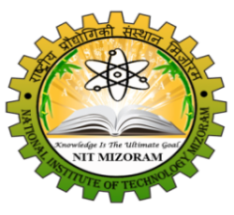 “Emerging Nano Regime Devices and their applications”Organized by Dept. of Electronics & Communication Engineering,  NIT Mizoram from 17th – 21st February, 2020.REGISTRATION FORM1. Name of the Applicant: 							2. Father’s Name: 								3. Mother’s Name: 								4. Gender: 			  5. Date of Birth: 				6. Designation: 								7. Affiliation: 											8. Address of Organization/Institute: 																			9. Highest Academic Qualification: 							10. Email ID: 											11.  Phone: 					12. Mobile: 					13: Registration Fees Paid: 								14: Online Transaction ID: 									15. Signature of the Applicant with Date: 						16: Signature of the Forwarding Authority: 						        (with seal)17: Designation of the Forwarding Authority: 						